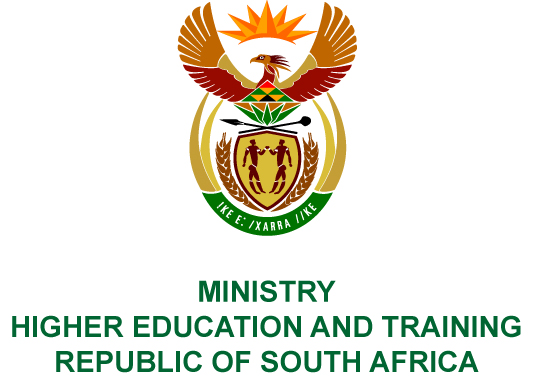 Private Bag X893, Pretoria, 0001, Tel (012) 312 5555, Fax (012) 323 5618Private Bag X9192, Cape Town, 8000, Tel (021) 469 5150, Fax: (021) 465 7956	Memorandum from the Parliamentary OfficeNATIONAL ASSEMBLY FOR WRITTEN REPLYQUESTION 3160DATE OF PUBLICATION OF INTERNAL QUESTION PAPER: 02/11/2018(INTERNAL QUESTION PAPER NO 37 OF 2018)Ms N Nolutshungu (EFF) to ask the Minister of Higher Education and Training:What was the (a) total number of students, (b) total number of staff including the (i) position and (ii) qualifications of each staff member and (c) budget of each faculty at each institution of higher learning in the country in the past five academic years?	NW3518E REPLY: The total number of students at universities in the 2017 academic year was 1 036 984.The table below provides the  Instructional Research Professionals by rank and qualification:Universities are not funded per faculty. The table below illustrates the public higher education institution's annual budgets from 2015 to 2018. Highest most relevant qualificationProfessorAssociate ProfessorVice RectorDirectorAssociate DirectorSenior LecturerLecturerJunior LecturerBelow Junior LecturerUndesignated/
OtherTotalUniversity QualificationUniversity QualificationUniversity QualificationUniversity QualificationUniversity QualificationUniversity QualificationUniversity QualificationUniversity QualificationUniversity QualificationUniversity QualificationUniversity QualificationUniversity QualificationUndergraduate Diploma or Certificate (1 or 2 years)0000011130116Undergraduate Diploma or Certificate (3 years)000008710319General Academic first Bachelors Degree480025717565167334Professional first Bachelor's Degree (3 years)00000010001Professional first Bachelors Degree1190008632787376563Post-graduate Diploma or Certificate2100025761942129Post-graduate Bachelors Degree17000571014103210Honours Degree171400222465427346151 245Masters Degree11317901241 3944 44221366336 465Doctoral Degree2 0951 93502302 9101 7173529748 827Technikon QualificationTechnikon QualificationTechnikon QualificationTechnikon QualificationTechnikon QualificationTechnikon QualificationTechnikon QualificationTechnikon QualificationTechnikon QualificationTechnikon QualificationTechnikon QualificationTechnikon QualificationNational Certificate00000042107National Higher Certificate00000131027National Diploma000008764306133Post-Diploma Diploma00000141006National Higher Diploma110021381900107Baccalaureus Technologiae Degree000011629119610505Masters Diploma in Technology15000212010048Magister Technologiae Degree11017684411700536Laureatus in Technology00000000000Doctor Technologiae Degree122700511050100205Other QualificationOther QualificationOther QualificationOther QualificationOther QualificationOther QualificationOther QualificationOther QualificationOther QualificationOther QualificationOther QualificationOther QualificationPre-tertiary Qualification00000000000None of the above271100049110231226258Unknown010001700110Total2 2852 19904735 0508 5981 03121217919 631Institution20182018201720172016201620152015InstitutionIncomeExpenditureIncomeExpenditureIncomeExpenditureIncomeExpenditureR'000R'000R'000R'000R'000R'000R'000R'000Cape Peninsula University of Technology2 338 6592 407 1422 227 0082 226 4652 016 3622 022 0511 981 1261 978 082Central University of Technology808 280765 765736 313689 277635 675609 789593 902559 954Durban University of Technology1 774 0011 754 6081 643 6351 636 9741 433 1501 428 6651 179 9741 174 113University of Limpopo1 537 3171 517 8991 479 2481 411 2721 297 878116 1761 962 1681 043 105University of Mpumalanga328 023417 127302 200363 865245 924245 923244 609241 808Mangosuthu University of Technology777 828390 893704 167344 481581 170285 201548 123538 151Nelson Mandela University1 777 3971 856 2101 653 4731 720 6631 497 6301 518 3881 404 0761 405 227North West University4 213 9214 161 8903 859 8713 820 4513 598 9653 568 1233 453 3073 397 849University of Pretoria 6 927 2006 518 9006 527 7006 207 1006 000 0005 647 2005 406 5005 050 100Rhodes University1 159 9381 182 5461 101 2801 079 0791 061 6961 049 9091 013 9541 005 436Sefako Makgatho University1 110 1581 146 787820 0951 031 158661 919714 519862 813607 635Sol Plaatje University310 311310 127212 138212 093160 346160 02778 79678 434Stellenbosch University5 898 2735 884 6795 524 3075 491 5384 960 3035 079 1744 692 9714 672 801Tshwane University of Technology3 364 0403 423 1493 174 9423 234 6122 760 7702 942 2082 827 1822 824 182University of Cape Town3 325 1703 272 3303 117 5103 059 7402 841 4002 790 3402 668 5102 616 430Fort Hare University 1 142 4511 142 4521 068 497965 845953 118943 118819 448817 448University of the Free State2 060 2121 934 3291 910 0681 743 9691 666 1391 788 6381 621 6651 727 661University of Johannesburg3 616 2673 611 9303 365 8753 384 9453 095 9823 126 3192 890 5202 915 510University of KwaZulu-Natal3 695 8413 745 1743 264 6833 116 4843 044 6542 943 0882 798 3242 719 782University of South Africa7 170 6987 136 1296 972 4906 968 6694 493 6012 957 2975 752 2525 586 928University of Zululand1 166 7951 161 6961 295 9071 291 107985 686901 826909 391756 780University of Western Cape2 145 6832 108 7231 995 7571 953 4121 813 8121 789 0731 727 3461 654 180University of Venda1 036 02132 544999 136892 079839 416818 763778 474751 935Vaal University of Technology1 319 4561 358 9681 167 6511 202 6991 193 6571 229 3601 077 5511 093 209University of the Witwatersrand4 856 5904 926 9954 440 3874 490 5173 784 5533 777 4993 483 0223 490 050Walter Sisulu University1 683 0921 680 4791 543 5931 544 6341 299 9051 299 9051 578 2081 250 844